ViewStar series—— Solar Charge ControllerThank you very much for selecting our product!This manual offers important information and suggestions with respect to installation, use and troubleshooting, etc. Please read this manual carefully before using the product and pay attention to the safety recommendations in it.—— Solar Charge Controller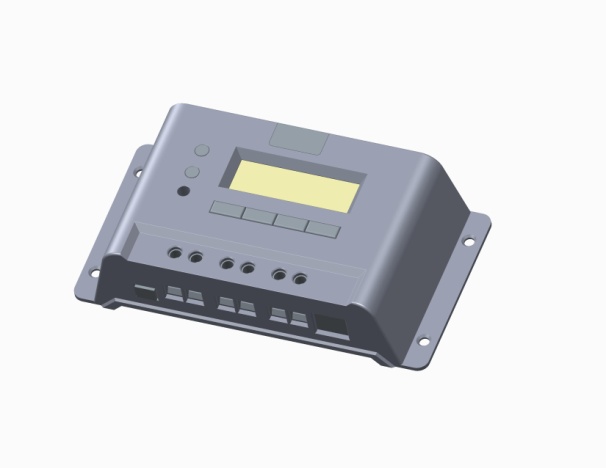 Nominal system voltage12V∕24V∕36V∕48VNominal charge / discharge current10A∕20A∕30A∕45A∕60AFinal interpretation right of the manual belongs to EPsolar. Any changes without prior notice!Contents1 Important Safety Information	12 General Information	22.1 Product Overview	22.2 Product Features	42.3 Optional Accessories	63 Installation Instructions	73.1 Mounting	73.2 Wiring	94 Operation	124.1 PWM Technology	124.2 Battery Charging Information	124.3 HMI Interface	154.4 Operation and Displaying of Controller	174.5 Remote communication and monitor	435 Protection, Troubleshooting and Maintenance	455.1 Protection	455.2 Troubleshooting	465.3 Maintenance	496 Technical Specifications	501 Important Safety InformationSave These InstructionsThis manual contains important safety, installation and operating instructions.The following symbols are used throughout this manual to indicate potentially dangerous conditions or mark important safety instruction.General Safety InformationRead all of the instructions and cautions in the manual before installation.There are no user serviceable parts inside the controller. Do not disassemble or attempt to repair it.Mount the controller indoors. Prevent exposure to the elements and do not allow water to enter the controller.Install ViewStar controller in well ventilated places, the ViewStar controller heatsink may become very hot during operation.Install external fuses/breakers as required.Disconnect the solar module, load and fuse/breakers near to battery before installing or adjusting the controller.Power connections must remain tight to avoid excessive heating from a loose connection.2 General InformationThank you for selecting ViewStar series solar charge controller. The controller adopts advanced digital control technology, LCD display and automatical operation. With the features of Pulse Width Modulation (PWM) battery charging and unique control technology, the controller will improve the long battery life efficiently. Our controller has many unique features and easy to use.2.1 Product OverviewThe controller could charge battery and discharge automatically for off-grid photovoltaic (PV) systems. The charging process has been optimized for long battery life and improved system performance. The comprehensive self-diagnostics and extensive electronic protection can prevent damage against incorrect wiring or system faults.Features:32 bit MCU with high speed and high performance12 bit A/D high-precision sampling to ensure accuracyExcellent EMC designNominal system voltage automatic recognition or user-defined working voltageHigh efficient Series mode PWM charging, increase the battery lifetime and improve the solar system performanceUse MOSFET as electronic switch, without any mechanical switchWide feasibility and, recognize day or night automaticallyGraphical dot-matrix LCD and 4 buttons combinations as HMI (human-machine interface) for full menu and easy operationHumanized design of browser interface to facilitate the operationsAll of control parameters could be set and modifiedSeveral load control methods are supported to convenient for different demandSupport 4 charging preprogram options: Sealed, Gel, Flooded and User-definedAdopt temperature compensation and update charging and discharging parameters automatically to improve the battery lifetimeWith the feature of input filter, the voltage spike could be restrained effectivelyActual Power Display and record function make convenience to check the datum every day, every month and every yearRS-485 ports via the open standard Modbus protocol are supported for long-distance communication and communication compatibilityStandard RJ45 interface is used to connect to remote display unit (MT50) or PC software to monitor the actual data or modify parametersNew SOC method could calculate the battery capacity accuratelyElectronic protection: Overheating, over discharging, overload, and short circuitReverse protection: any combination of solar module and battery2.2 Product Features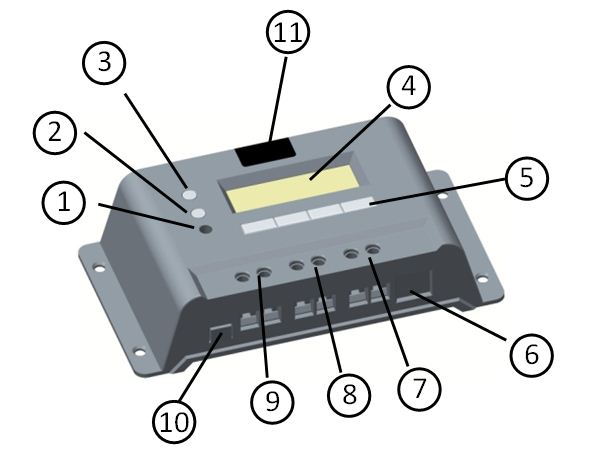 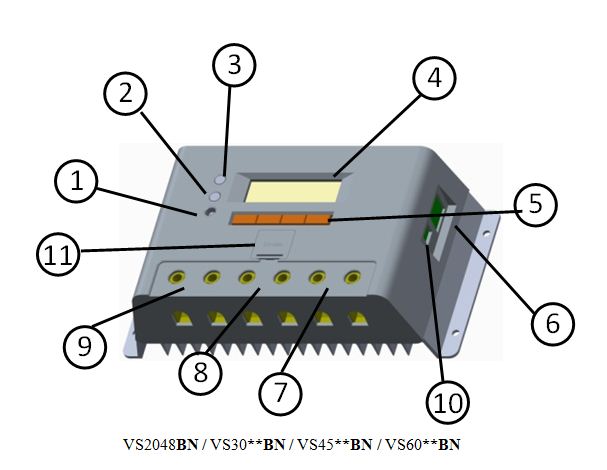 1 – Local temperature sensor It is used to acquire ambient temperature to do temperature compensation for charging and discharging.2 – Fault LED indicatorAn LED indicator that shows system faults3 – Charging LED indicator An LED indicator that shows charging status4 – Liquid crystal display (LCD)Monitoring interface for solar system parameters and running status5 –Buttons4 buttons used to operate and configure controller6 – Communication portConnect remote display unit MT50(Optional Accessories) or PC software7 – Load terminalsConnect loads.8 – Battery terminalsConnect batteries.9 – Solar module terminals Connect solar modules10 – Remote temperature sensor interface(optional) Connect remote temperature sensor (Optional Accessories) to acquire ambient temperature11 – Battery slotMount cell battery(RTC)2.3 Optional Accessories1. Remote Display Unit (Model：MT50)The remote display unit is used to monitor system operating information, faults and modify the parameters with displaying on a backlit LCD. The large numerical display and icons are easy to read and large buttons make menus easy to navigate. The unit can be mounted in the wall or the mounting frame. One 2m long cable are attached (the length of cable can be customized) and the mounting box is optional. The MT50 connects to controller through the RJ45 port.2. Remote temperature sensor (Model：RTS300R47K3.81A)Remote temperature sensor is used to acquire ambient temperature to undertake temperature compensation for charging and discharging. Standard length of the cable is 3m (could be customized). The RTS300R47K3.81A connects through the 2P-3.81 port.Note: unplug the RTS, the temperature of battery will be set to a fixed value 25 ºC.3. Super Parameter Programmer (Model: SPP-01)The Super Parameter Programmer can realize one-key setting operation which is suitable for bulk quantity products setting in the projects.4. USB To RS-485 converter (Model:CC-USB-RS485-150U)USB To RS-485 converter is used to monitor each controller on the network using EPsolar Station PC software and update the firmware. The length of cable is 1.5m. The CC-USB-RS485-150U connects to the Communication port (6th) on the controller.3 Installation Instructions 3.1 MountingRead through the entire installation section first before beginning installation.Be very careful when working with batteries. Wear eye protection. Have fresh water available to wash and clean any contact with battery acid.Uses insulated tools and avoid placing metal objects near the batteries.Explosive battery gasses may be present during charging. So well ventilation of battery box is recommended.Avoid direct sunlight and do not install in locations where water can enter the controller.Loose power connections and/or corroded wires may result in resistive connections that melt wire insulation, burn surrounding materials, or even cause fire. Ensure tight connections and use cable clamps to secure cables and prevent them from swaying in mobile applications.Gel, Sealed or Flooded batteries are recommended, other kinds please refer to the battery manufacturer. Battery connection may be wired to one battery or a bank of batteries. The following instructions refer to a singular battery, but it is implied that the battery connection can be made to either one battery or a group of batteries in a battery bank.Select the system cables according to 3A/mm2 current density.CAUTION: The ViewStar controller requires at least 150mm of clearance above and below for proper air flow. Ventilation is highly recommended if mounted in an enclosure.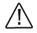 WARNING: Risk of explosion! Never install the controller in a sealed enclose with flooded batteries! Do not install in a confined area where battery gassed can accumulate.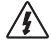 Step 1: Choose Mounting LocationLocate the controller on a vertical surface protected from direct sun, high temperature, and water. And make sure good ventilation.Step 2: Check for clearancePlace the controller in the location where it will be mounted. Verify sufficient room to run wires and sufficient room above and below the controller for air flow. 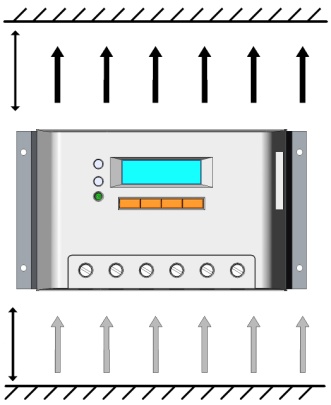 Step 3: Mark HolesMark the four (4) mounting hole locations on the mounting surface.Step 4: Drill HolesRemove the controller and drill 4mm holes in the marked locations.Step 5: Secure ControllerPlace the controller and align the mounting holes with the drilled holes in step 4. Secure the controller in place using the mounting screws.3.2 Wiring If nominal system voltage is 12V, make sure battery voltage is higher than 9V before  starting the controller. If nominal system voltage is 24V, make sure voltage of battery is no less than 18V; if nominal system voltage is 36V, make sure voltage of battery is no less than 30V; if nominal system voltage is 48V, make sure voltage of battery is no less than 42V. The nominal system voltage can only be identified when controller is powered on automatically.Controller’s load terminals can be connected to DC electric equipments whose nominal operation voltage is the same as nominal voltage of battery. The controller supplies power to loads with battery voltage.It is suggested that positive pole or negative pole of battery and loads be connected to a safety device whose operation current is not twice lower than nominal charging or discharging current. Do not switch on the safety device while it is being installed. Switch on the safety device after the wiring is confirmed.* Wire conductor length：VS1024BN ：7mmVS20**BN ：13mmVS30**BN ：10mmVS45**BN / VS60**BN ：14mmStep 1: Wiring and switching onAfter solar system is wired, check all wirings carefully to make it clear whether all 6 terminals are connected correctly and tightened. According to the order of switching on in the chart, battery first, loads second and solar module third successively to avoid nominal system voltage identification error.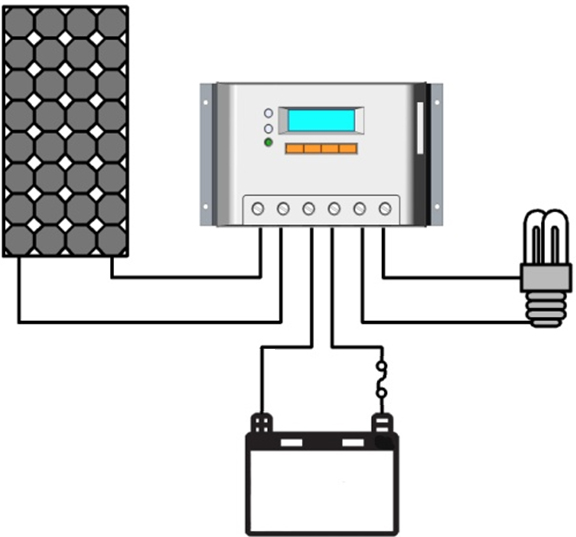 Step 2: Power onWhen controller starts up, liquid crystal display (LCD) displays initialization interface and 2 indicator LED will be blinked once. Check if it is correct. If there are no above procedures, refer to section 5 for troubleshooting.4 Operation4.1 PWM Technology (Series Pulse Width Modulation)The controller adopts the advanced series pulse width modulation (PWM) charging mode. With range of 0-100%, it can charge the battery quickly and stably under any condition of solar photovoltaic system. PWM charging mode use automatic conversion duty ratio pulses current to charge the battery. The battery can be fully charged safety and rapidly with the pulse current. Intermissions make oxygen and hydrogen generated by chemical reaction combined again and absorbed. It can eliminate concentration polarization and ohm polarization naturally and reduce the internal pressure of the battery so that the battery can absorb more power. Pulse current charging mode makes battery have more time to react which reduces the gassing volume and makes battery improve the acceptance rate of charging current.4.2 Battery Charging Information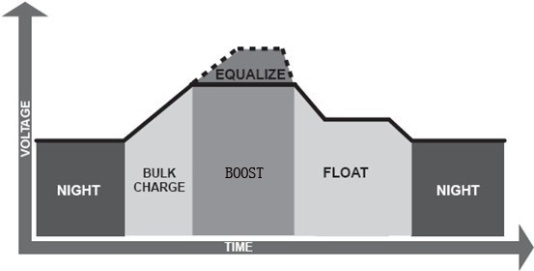 ·Bulk ChargeIn this stage, the battery voltage has not yet reached boost voltage and 100% of available solar power is used to charge the battery. ·Boost ChargeWhen the battery has recharged to the Boost voltage setpoint, constant- current regulation is used to prevent heating and excessive battery gassing. The Boost stage remains 120 minutes and then goes to Float Charge. Every time when the controller is powered on, if it detects neither over discharged nor overvoltage, the charging will enter into boost charging stage.·Float ChargeAfter the battery is fully charged in Boost voltage stage, the controller reduces the battery voltage to Float voltage set point. When the battery is fully recharged, there will be no more chemical reactions and all the charge current transmits into heat and gas at this time. Then the controller reduces the voltage to the floating stage, charging with a smaller voltage and current. It will reduce the temperature of battery and prevent the gassing, also charging the battery slightly at the same time. The purpose of Float stage is to offset the power consumption caused by self consumption and small loads in the whole system, while maintaining full battery storage capacity. In Float stage, loads can continue to draw power from the battery. In the event that the system load(s) exceed the solar charge current, the controller will no longer be able to maintain the battery at the Float setpoint. Should the battery voltage remains below the boost reconnect charging voltage, the controller will exit Float stage and return to Bulk charge.·Equalize ChargeCertain types of batteries benefit from periodic equalizing charge, which can stir the electrolyte, balance battery voltage and complete chemical reaction. Equalizing charge increases the battery voltage higher than the standard complement voltage which gasifies the battery electrolyte.Every month 28th solar controller will engender equalize charging stage. It will remain 120mins when equalize stage is constant, or it will remain 180mins when equalize charging accomplishes off and on. Equalize charge and boost charge are not carried out constantly in a full charge process to avoid too much gas precipitation or overheating of battery.4.3 HMI Interface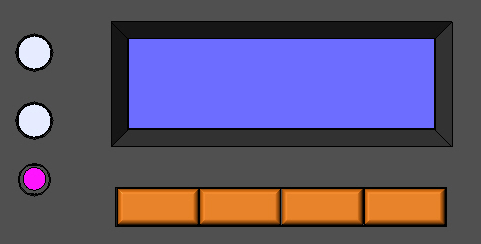 ■ Buttons instruction：  Charging indicatorGREEN ON whenever sunlight is available for battery charging and the charging system is normal.Charging LED indicator                                            Table 4-1     Fault indicatorWhen the following cases occur, fault indicator red flashing: Solar module: Over current, Measure error of voltage, Short of reverse-protection MOS-I, Short of charging MOS-C, MOS-I or MOS-C disconnection or MOS break in control section;Battery: Over voltage, Measure error of voltage, Over temp;Load: Over load, Short, Short of discharging MOS, Measure error of voltage;Device: Over temperature.For trouble shooting, refer to chapter 5.Fault LED indicator                                               Table 4-2    4.4 Operation and Displaying Load modeManual mode(default)This mode is to turn ON and OFF the load by press            button. 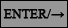 Light On/OffWhen solar module voltage goes below the point of NTTV (Night Time Threshold Voltage) at sunset, the controller will recognize the starting voltage and turn on the load after pre-set time delay when the battery power is enough and the controller works well. When solar module voltage goes above the point of DTTV (Day Time Threshold Voltage), the solar controller will recognize the starting voltage and turn off the load after pre-set time delay. The pre-set time delay is range of 0 to 99 minutes.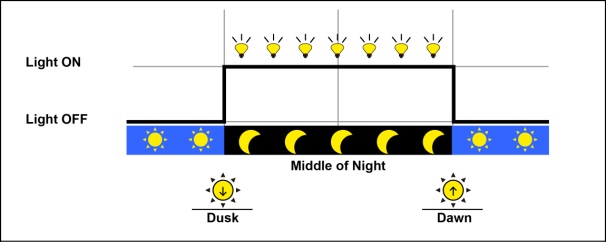 3. Light ON + TimerWhen solar module voltage goes below the point of NTTV (Night Time Threshold Voltage) at sunset; the solar controller will recognize the starting voltage and turn on the load after pre-set delay time. Working time 2 is the open time of load in the light mode before dawn. The load will be on for several hours which users set. If the work time are changed during the process, the controller will not reset the counter.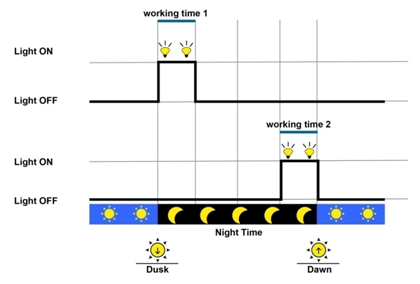 4. TimerThe mode includes single and double time intervals. Set the starting and ending time for each time interval and controller works according to the set time interval.● Device Parameters● Battery Charging Setting Operation and displaying of controller Initialization InterfaceWhen controller is powered on, the following picture will be painted during the  initialization: Main Menu InterfaceAfter controller is initialized, the monitoring interface will update automatically. Press button            to main menu 1 interface which displays the following contents: 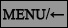 Press            button to enter into main menu 2 and main menu 3 interface which displays the following contents: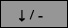  System Monitor InterfaceIn the main menu interface, press            or           , the inverse cursor moves between main menu 1 and main menu 2.When the inverse cursor points at 1．Monitoring in the main menu 1, press           to enter into the system monitoring interface which displays contents as below. Press            or        t   display every real-time parameters interface circularly.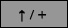 ▼Solar array voltage and currentThe interface shows real-time voltage and current of solar module.▼ Battery voltage and currentPress           to enter into the following interface which shows actual battery voltage and current. Minus sign with current means that the battery is in discharging status. Positive sign means the battery is in charging.▼ Battery temperature and battery SOCPress            to enter into the following interface which indicates actual temperature and SOC of battery.▼ Load voltage and currentPress            and enter into the following interface which indicates actual voltage and current of loads.▼ Real-time clock and imaging system statusPress            and enter into the following interface which indicates real-time clock and graphic system status. If choose the manual mode with loads, press            in the interface to control loads on and off alternatively.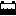 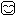 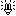 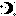 ■ Introductions to system status icons: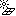 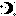 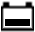 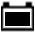 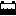 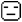 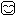 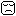 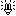 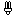 ▼ System statusPress            and enter into the following interface which indicates system status.PV status： Connect                     Disconnect                     Measure ErrMOS-I Short                 MOS-C Short                   MOS Break BATT charging status：Equalize                       Boost                          Float                       No Charge                     BATT status:LVD                          UVW                         Normal                       OVD                          Error                        OverTempLOAD status：On                            Off                          OverLoad                  Short                          Error                        MOS ShortDEVICE status：Normal                       OverTemp﹡When fault with inverse cursor above exists for 2 minutes along without any operation, it will jump into that page automatically.▼ Charging energy statistics▼ Discharging energy statistics Device Setting In the main menu, press            or            button to make the inverse cursor point to 2．Device Set, press            to enter device setting interface which displays the following contents. When setting in this interface, real time clock will stop running. Please correct real time clock again after parameters are changed.In the interface, press            or            , the inverse cursor moves among every parameter. Pressing            button could move the inverse cursor back to main menu. When inverse cursor points at the parameter, the contents of the parameter can be modified. press            to increase the value and press            to decrease the value. LCD backlight auto-off time can be set between 00 ~999 seconds. The below message box will be prompted after press            . Press            or            to choose save or cancel operation. When  modification canceled, the interface will go back main menu.. Auto-off time of LCD backlight is 60 seconds as default.If save confirmation is chosen, the system will automatically check the validity of parameters. If the check is passed, the promptation of successful saving will occur below. After parameters successfully saved, it returns to main menu interface.Press and hold both            and            button for 3 seconds to enter factory mode in the main interface. The authority code to clear Energy Log is 102206 as default. The clear operation can’t be recalled, so take care! Charging and Discharging Parameters Setting Interfacepress            to enter into charging and discharging parameters setting interface as inverse cursor at 3．Parameter Set in main menu 1. press            , it moves back to the previous interface and the inverse cursor points to the position of the first parameter. The following control voltage parameters value must be between 9v and 17v and in strictly accordance with: High Volt Disconnect > Charging limit voltage ≥ Equalization voltage ≥ Boost voltage ≥ Float voltage > Boost return voltage; High Volt Disconnect > Over Voltage Reconnect; Low voltage reconnect > Low voltage disconnect ≥ Charging limit voltage; Under voltage recover > Under voltage warning ≥ Charging limit voltage; Boost return voltage > Low voltage reconnect;▼ Temperature compensation coefficientPress             or            , then the inverse cursor moves among every parameters sequencely. Press            or            to modify temperature compensation coefficient.▼ Control parameters interface 1Press            continuously and the inverse cursor will move to the control parameters interface. Press            or            to modify the following control parameters. The value in this interface could be modified only when the battery type is USER defined.▼ Control parameters interface 2Press            continuously and the inverse cursor will move to the control parameters interface. Press            or            to modify the following control parameters. The value in this interface could be modified only when the battery type is USER defined.▼ Control parameters interface 3Press            continuously and the inverse cursor will move to the control parameters interface. Press            or            to modify the following control parameters. The value in this interface could be modified only when the battery type is USER defined.▼ Control parameters interface 4Press            continuously and the inverse cursor will move to the control parameters interface. Press            or            to modify the following control parameters. The value in this interface could be modified only when the battery type is USER defined.▼ Control parameters interface 5Press            continuously and the inverse cursor will move to the control parameters interface. Press            or            to modify the following control parameters. The interface below will prompt only when the SOC is selected in the Batt Mng Mode.Only when the inverse cursor moves to the last option, the modified parameters could be saved. Press            and the following picture appears.Press            or            to choose save or cancel operation. When  modification canceled, the interface will go back main menu.When save operation confirmed, the indication of successful saving will prompt as follows. After parameters successfully saved, it returns to main menu interface. Load Control InterfaceWhen the inverse cursor rests on 4．Load Set in main menu 1, press           and enter load control interface with the following contents displayed.﹡When set light control threshold voltage, it should meet the requirement , refer to Chapter 6 Threshold Voltage Value.▼ Manual control interfaceWhen the inverse cursor rests on Manual in main menu 1, press           and enter manual load control interface with the following contents displayed.Press            or            to choose ON or OFF as default. After confirmation, press            and the messagebox below will prompt. When it is cancelled, the inverse cursor moves back to the main menu interface.When save confirmation chosen, the indication of successful saving will occur as follows. After parameters successfully saved, it returns to main menu interface.▼ Light control interfaceWhen the inverse cursor is at Light On / Off, press            to enter light control interface shown as below:Press            or            , the inverse cursor moves among each parameters sequencely. Press            or            to modify the values. The below message box will be prompted after press  Enter. Press            or            to choose save or cancel operation. When modification canceled, the interface will go back main menu.When save operation confirmed, the indication of successful saving will prompt as follows. After parameters successfully saved, it returns to main menu interface.▼ Light control + timer control interfaceWhen the inverse cursor is at Light On + Timer, press            to enter into light control and time control interface.Press           or            to modify each parameter. The below message box will be prompted after press           . Press            or         to choose save or cancel operation. When  modification canceled, the interface will go back main menu.When save operation confirmed, the indication of successful saving will prompt as follows. After parameters successfully saved, it returns to main menu interface.▼ Time control interfaceWhen the inverse cursor rests on Time in the time control interface, press          to enter into time control interface. Press            or            to modify all parameters of time interval 1.When            is continuously pressed, it will enter into the following interface. Press           or            , the inverse cursor moves among every parameters. Press          or            to modify value of time interval 2. When choosing Double time control mode, the load output will accord to time1 and time2.* In the double time control mode, time1 and time2could not overlap.When choosing Single, only value of time1 can be modified. The interface is as follows:If changing the time, press            to submit and the following message will prompt:Press           or            to select “save” to confirm update or cancel. After confirmed, the cursor will move back to the main menu.When updating successfully, the prompt will show below and then move back to the main menu.  Nominal Parameter Interfacepress            or            , move inverse cursor to 5．Rated Value, then press          button to enter into nominal parameter interface below. Battery rate and capacity can be modified. the batter rate are 12v, 24v, 36v, 48v or auto. Battery capacity ranges from 1 to 9999AH in the interface,. Press            or            to increase or decrease the value.If changing the value, press            to submit and the following message will prompt: Press            or            to select “save” to confirm update or cancel. After confirmed, the cursor will move back to the main menu.When updating successfully, the prompt will show below and then move back to the main menu. Test Mode InterfacePress           or            , move inverse cursor to 6．Test Mode, then press           and enter into test mode interface below: Password Setting InterfacePress           or            , move inverse cursor to 7．Password , then press         and enter into test mode interface below:If changing the value, press            to submit and the following message will prompt: Press            or            to select “save” to confirm update or cancel. After confirmed, the cursor will move back to the main menu.When updating successfully, the prompt will show below and then move back to the main menu. Battery Charge Mode Setting InterfacePress           or            , move inverse cursor to 8．Batt Mng Mode, then press           and enter into test mode interface below:If changing the value, press            to submit and the following message will prompt: Press            or            to select “save” to confirm update or cancel. After confirmed, the cursor will move back to the main menu.When updating successfully, the prompt will show below and then move back to the main menu. Factory Reset Mode InterfacePress           or            , move inverse cursor to 9．Factory Reset , then press           and enter into test mode interface below:If changing the value, press            to submit and the following message will prompt: Press            or            to select “save” to confirm update or cancel. After confirmed, the cursor will move back to the main menu.When updating successfully, the prompt will show below and then move back to the main menu. Reboot Device Setting InterfacePress           or            , move inverse cursor to 10．Reboot Device , then press           and enter into test mode interface below:If needing to reboot the device, press            to submit and the device will reboot at once. 4.5 remote communication and monitor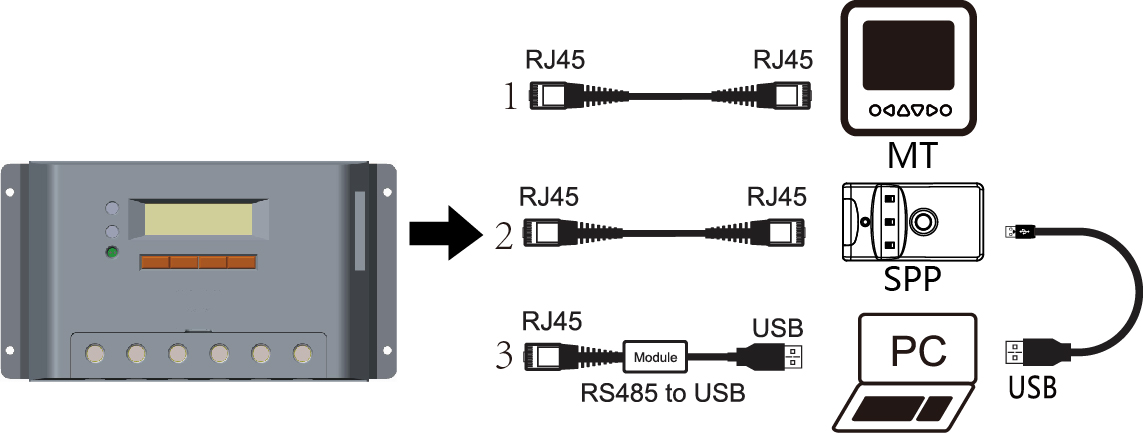 With special communicate cable, user could monitor the status and modify the parameters.MT50 display unit( need one standard twisted-net cable, model: CC-RS485-RS485-200U-MT)Super parameter programmer, SPP-01(Use standard twisted net cable, model: CC-RS485-RS485-200U). One-key easily configure and apply to batch setting.PC monitor software(need one private usb to rs485 cable, model: CC-USB-RS485-150U)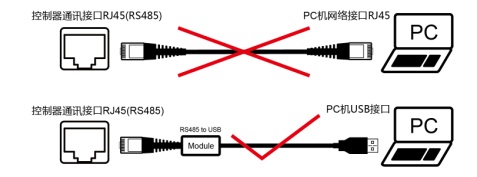 WARNING: Do not use the standard twisted-net cable to connect the device and PC net interface, or the permanent damage will occur.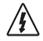 5 Protection, Troubleshooting and Maintenance 5.1 Protection• PV Array Short CircuitIf PV array short circuit occurs, clear it to resume normal charge automatically.• Load OverloadIf the load current exceeds the rated current of controller（≥1.05 times rated discharge current）, the controller will disconnect the load. Overloading must be cleared up, then pressing the switch button.• Load Short CircuitFully protected against load wiring short-circuit（≥2 times rated discharge current）. After one automatic load reconnect attempt, the fault must be cleared by restarting the controller or pressing the switch button.• PV Reverse PolarityFully protection against PV reverse polarity, no damage to the controller will result. Correct the miswire to resume normal operation.• Battery Reverse PolarityFully protection against battery reverse polarity, no damage to the controller will result. Correct the miswire to resume normal operation.• Battery working voltage errorIf battery voltage does not match controller working voltage, controller will stop working. After correcting the voltage, the failure can be eliminated through pushing load button.• Damaged Temperature SensorIf the temperature sensor short-circuited or damaged, the controller will be charging or discharging at the default temperature 25℃ to prevent the battery damaged from overcharging or over discharged.• Overheating Protection If the temperature of the controller heat sink exceeds 85℃, the controller will automatically start the overheating protection and stop the charging and discharging. When the temperature is below 75℃, the controller will resume to work.• High Voltage TransientsPV is protected against smaller high voltage surge. In lightning prone areas, additional external suppression is recommended.Note: The controller has daily automatic fault recovery function which will reduce the manual operation and can intelligently eliminate the fault caused by non-actual hardware failure.5.2 TroubleshootingTrouble Shooting                                                         Table 5-1    5.3 Maintenance The following inspections and maintenance tasks are recommended at least two times per year for best performance. Check that the air flow and ventilation around the controller is not blocked. Clear all dirt or fragments on the heat sink. Check all the naked wires to make sure insulation is not damaged for serious solarization, frictional wear, dryness, insects or rats etc. Maintain or replace the wires if necessary.  Check and confirm that LED or LCD is consistent with required. Pay attention to any troubleshooting or error indication .Take corrective action if necessary.  Tighten all the terminals. Inspect for loose, broken, or burnt wire connections. Confirm that all the terminals have no corrosion, insulation damaged, high temperature or burnt/discolored sign, tighten terminal screws to the suggested torque.  Inspect for dirt, insects and corrosion, and clear up. Check and confirm that lightning arrester is in good condition. Replace a new one in time to avoid damaging of the controller and even other equipments.  NOTE: Dangerous with electric shock!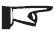 Make sure that all power source of controller is cut off when operate   above processes, make inspection or other operations！6 Technical specifications Battery Control ParametersAll the coefficient is referred to 25℃, and twice in 24v system rate, triple in 36v system rate and quadruple in 48v system rate.The following rules must be observed when modify the parameters value in user battery type(factory default value is the same as sealed type):Rule1: High Volt Disconnect > Charging limit voltage ≥ Equalization voltage ≥ Boost voltage ≥ Float voltage > Boost return voltage;Rule2: High Volt Disconnect > Over Voltage Reconnect;Rule3: Low voltage reconnect > Low voltage disconnect ≥ Charging limit voltageRule4: Under voltage recover > Under voltage warning ≥ Charging limit voltage;Rule5: Boost return voltage > Low voltage reconnect* Compensation of equalize, boost, float and low voltage disconnect voltage.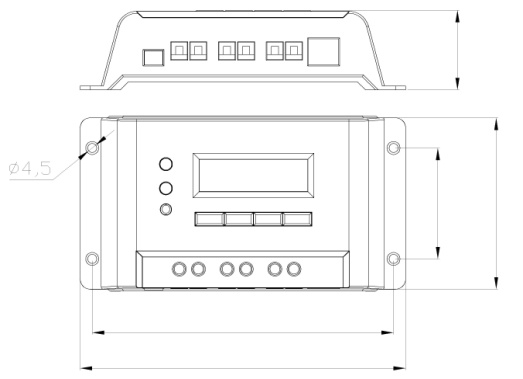 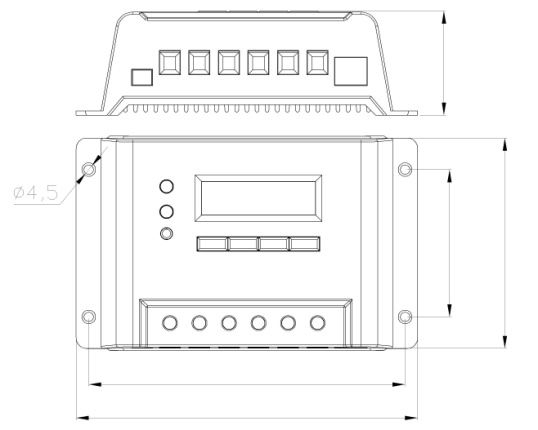 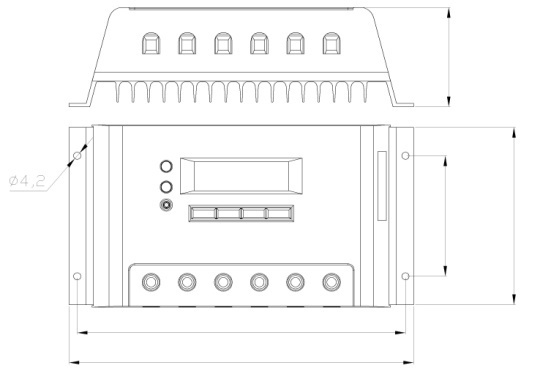 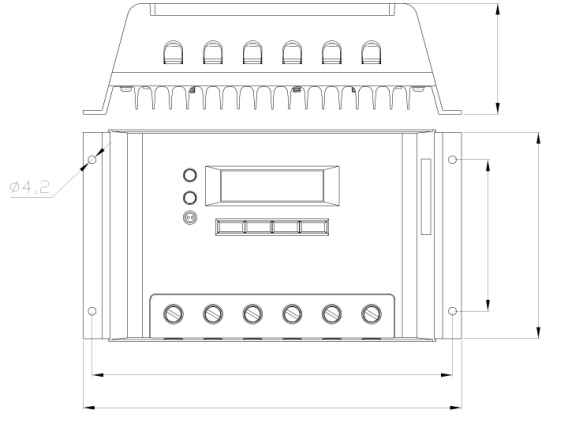 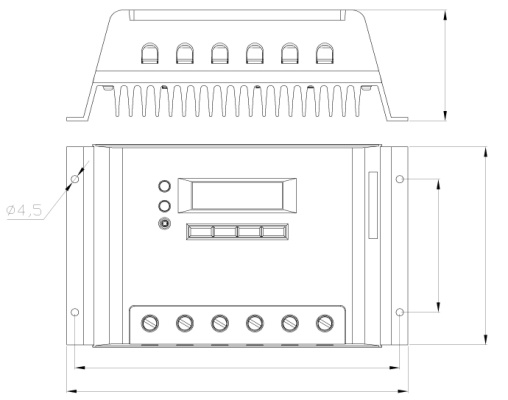 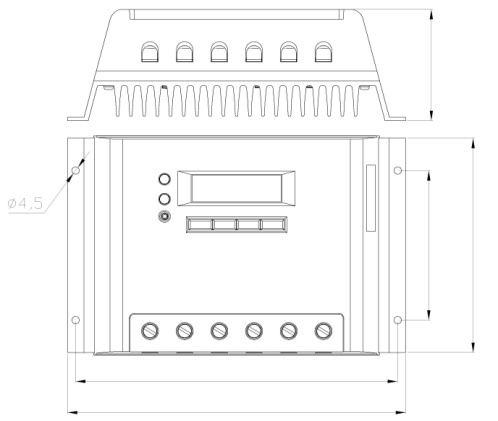 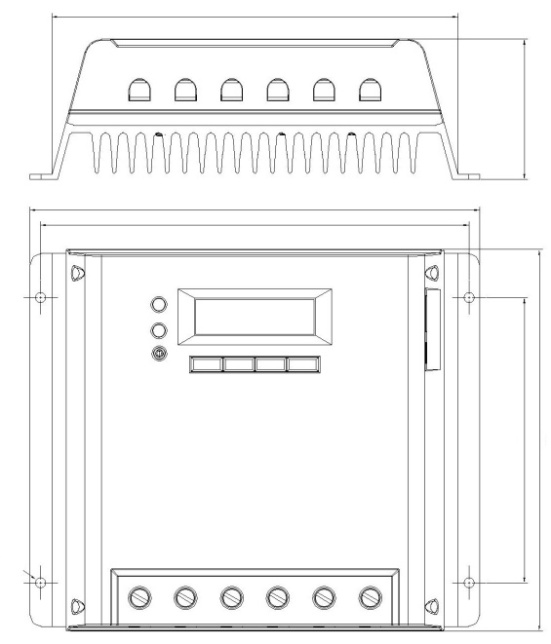 VS6048BN  DimensionsVersion number: V1.7BEIJING EPSOLAR TECHNOLOGY CO., LTD.Tel：010-82894112 / 82894962Fax：010-82894882E-mail：info@epsolarpv.comWebsite: www.epsolarpv.com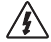 WARNING: Indicates a potentially dangerous condition. Use extreme caution when performing this task.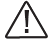 CAUTION: Indicates a critical procedure for safe and proper operation of the controller.NOTE: Indicates a procedure or function that is important for safe and proper operation of the controller.NOTE: A recommended connection order has been provided for maximum safety during installation.NOTE: the controller is common negative one.CAUTION: Don’t connect the loads with surge power exceeding the ratings.CAUTION: Secure all wiring for mobile applications. Use cable clamps to prevent cables from swaying. Unsecured cables create loose and resistive connections which may lead to excessive heating and/or fire.WARNING: Risk of explosion or fire! Never short circuit battery positive (+) and negative (-) or cables.WARNING: Risk of electric shock! Exercise caution when handling solar wiring. The solar module(s) high voltage output can cause severe shock or injury. Be careful operation when installing solar wiring.CAUTION: On occasions that controller must be connected to the ground. For common positive controller, the positive pole must be connected to the ground, on the contrary, the negative pole must be connected to the ground for common negative controller.WARNING: Risk of explosion!Equalizing flooded battery can produce explosive gases, so well ventilation of battery box is necessary.NOTE: Equipment damage!Equalization may increase battery voltage to the level damaging to sensitive DC loads. Ensure that all load allowable input voltages are greater than the equalizing charging set point voltage. NOTE: Equipment damage! Over-charging and excessive gas precipitation may damage the battery plates and activate material shedding on them. Too high an equalizing charge or for too long may cause damage. Please carefully review the specific requirements of the battery used in the system.Cursor down / Number reduce buttonCursor up / Number add buttonMenu / Cursor left buttonEnter / cursor right buttonColorIndicatorCharging StatusGreenSteady OnChargingColorIndicatorCharging StatusRedFlashingPV：Measure Err、 MOS-I Short、MOS-C Short、 MOS BreakRedFlashingBATT：OVD、Error、Over TempRedFlashingLOAD：Overload、Short、MOS Short、ErrorRedFlashingDEVICE：Over TempParameterDetailNoteManual ON(default)The load will open automatically after the controller is initialized. If the battery power is enough and the controller works well, load will keep openPress ENTER button to control load at the standby interface in the controller or in the MT50/100;The load also could be got through or shut down by monitor software in remote PC; Manual OFFThe load will keep off after the controller is initialized. Only when open load manually, load can be output. If the battery power is enough and the controller works well, load will keep openPress ENTER button to control load at the standby interface in the controller or in the MT50/100;The load also could be got through or shut down by monitor software in remote PC; ParameterDetailNoteWorking Time 1The open time of load in the light mode after duskThe value is set to ZERO means the controller will not work at this working time period; the actual time of load-on is relative with night time, working time1 and working time2Working Time 2The open time of load in the light mode before dawnThe value is set to ZERO means the controller will not work at this working time period; the actual time of load-on is relative with night time, working time1 and working time2Night timeThe controller calculated the total length of the night by self-learning. The time should be more than 3 hoursThe value is set to ZERO means the controller will not work at this working time period; the actual time of load-on is relative with night time, working time1 and working time2ParameterDetailTime Control 1Set the begin and end time 1 of the load outputTime Control 2Set the begin and end time 2of the load outputSingleThe load output according to time1DoubleThe load output according to time1 and time2ParameterDetailIDRange: 1 - 200ClockFormat:dd-mm-yyyy hh-mm-ssPasswordDefault: 000000Battery TypeNoteSealed (default)Constant valueGELConstant valuefloodedConstant valueUserDefined by userNOTE: When the “OFF” time is later than local sunrise time, the controller will turn off the load output at the sunrise time, because light control’s priority level is higher!FaultsPossible reasonsTroubleshootingCharging LED indicator is off during daytime and the monitor shows Disconnect.PV array disconnectionCheck that PV and battery wire connections are correct and tight.monitor shows Measure Err、MOS-I Short、MOS-C Short、MOS Break.MOS-I or MOS-C are damaged.Please restart controller;if the fault still exists, switch off controller immediately and contact the supplier to make maintenance.Loads do not work and monitor shows LVD.Battery is over dischargedThe controller cut off the output automatically and recover when fully charged.Charging and discharging circuit is off and monitor shows OVD.Battery is over voltageswitch off the wiring of solar array and measure the voltage of battery whether is too high.Charging and discharging circuit is off and the BATT of monitoring interface shows Over Temp.Operating ambient temperature(local temperature sensor) or battery temperature(remote temperature sensor) over temperatureWhen operating ambient temperature or battery temperature reaches exceeds 65ºC controller will cut off input and output circuit automatically.When the temperature is below 55℃, controller will automatically reconnect input and output circuit.Charging and discharging circuit is off and monitor shows Error.Battery voltage sensor  is abnormalPlease restart controller, if the fault still exists, cut off charging and discharging circuit immediately and contact the supplier to make maintenance.Discharging circuit is off and monitor shows Over Load.Load power surpasses nominal powerPlease reduce the number of electric equipments. When load power reaches 1.05-1.25 times, 1.25-1.5 times and 1.5 times more than nominal value, controller will automatically close loads in 60 seconds, 5 seconds and 1 second, respectively. It is reactivated after delayed 5 seconds for the first time, 10 seconds for the second time, 15 seconds for the third time, 20 seconds for the fourth time and 25 seconds for the fifth time. If over 5 times, push the key ENTER and controller recover output after 10 seconds. In the process of 5-time reactivation, if it is recovered manually, the 5-time reactivation will be circulated again. When there is any change from night to daytime, restart the self-recovery process. Namely, 5-time circular reactivation can be operated again.Discharging circuit is off and the LOAD monitor shows Short.Load  circuit is short Please check carefully loads connection; It is reactivated after delayed 5 seconds for the first time, 10 seconds for the second time, 15 seconds for the third time, 20 seconds for the fourth time and 25 seconds for the fifth time. If over 5 times, push the ENTER key and controller recover output after 10 seconds. In the process of 5-time reactivation, if it is recovered manually, the 5-time reactivation will be circulated again. When there is any change from night to daytime, restart the self-recovery process. Namely, 5-time circular reactivation can be operated again.Charging and discharging circuit is off and the LOAD of monitoring interface shows MOS-I Short、Error.Electronical component damaged.Please restart controller, if the fault still exists, cut off charging and discharging circuit immediately and contact the supplier to make maintenance.Charging and discharging circuit is off and the LOAD monitor shows Over Temp.controller is over temperatureWhen the temperature of controller exceeds  85℃, the controller will cut input and output circuit. when it is below 75℃,the controller will automatically reconnect input and output circuit.Model：VS****BN10242024302445246024Electrical ParametersElectrical ParametersElectrical ParametersElectrical ParametersElectrical ParametersElectrical ParametersNominal System Voltage12V ∕ 24V Auto recognized12V ∕ 24V Auto recognized12V ∕ 24V Auto recognized12V ∕ 24V Auto recognized12V ∕ 24V Auto recognizedMaximum Battery Voltage32V32V32V32V32VMaximum PV Voltage48V48V48V48V48VRated Battery Current (A)1020304560Charge Circuit Voltage  Drop≤0.69V≤0.69V≤0.69V≤0.69V≤0.69VDischarge Circuit Voltage  Drop≤0.17V≤0.17V≤0.17V≤0.17V≤0.17VSelf-consumption≤15mA@12v; ≤13mA@24v≤15mA@12v; ≤13mA@24v≤15mA@12v; ≤13mA@24v≤15mA@12v; ≤13mA@24v≤15mA@12v; ≤13mA@24vCommunicationRS485 / RJ45 interfaceRS485 / RJ45 interfaceRS485 / RJ45 interfaceRS485 / RJ45 interfaceRS485 / RJ45 interfaceRemote temperature sensor interface2ERJ—3.812ERJ—3.812ERJ—3.812ERJ—3.812ERJ—3.81GroundNegative to the groundNegative to the groundNegative to the groundNegative to the groundNegative to the groundEnvironmental parametersEnvironmental parametersEnvironmental parametersEnvironmental parametersEnvironmental parametersEnvironmental parametersLCD temperature-20ºC ~  +70ºC-20ºC ~  +70ºC-20ºC ~  +70ºC-20ºC ~  +70ºC-20ºC ~  +70ºCWorking temperature-25ºC ~  +55ºC-25ºC ~  +55ºC-25ºC ~  +55ºC-25ºC ~  +55ºC-25ºC ~  +55ºCEnclosureIP30IP30IP30IP30IP30Mechanical parametersMechanical parametersMechanical parametersMechanical parametersMechanical parametersMechanical parametersTerminal (mm2)410163535Net weight (kg)0.30.40.70.81.3Model：VS****BN2048304845486048Electrical ParametersElectrical ParametersElectrical ParametersElectrical ParametersElectrical ParametersNominal System Voltage12V ∕ 24V ∕ 36V ∕ 48V Auto recognized12V ∕ 24V ∕ 36V ∕ 48V Auto recognized12V ∕ 24V ∕ 36V ∕ 48V Auto recognized12V ∕ 24V ∕ 36V ∕ 48V Auto recognizedMaximum Battery Voltage  64V  64V  64V  64VMaximum PV Voltage  96V  96V  96V  96VRated Battery Current (A)20304560Charge Circuit Voltage  Drop≤0.53V≤0.53V≤0.53V≤0.53VDischarge Circuit Voltage  Drop≤0.16V≤0.16V≤0.16V≤0.16VSelf-consumption≤15mA@12v; ≤10mA@24v; ≤9mA@36v; ≤8mA@48v;≤15mA@12v; ≤10mA@24v; ≤9mA@36v; ≤8mA@48v;≤15mA@12v; ≤10mA@24v; ≤9mA@36v; ≤8mA@48v;≤15mA@12v; ≤10mA@24v; ≤9mA@36v; ≤8mA@48v;CommunicationRS485 / RJ45 interfaceRS485 / RJ45 interfaceRS485 / RJ45 interfaceRS485 / RJ45 interfaceRemote temperature sensor interface2ERJ—3.812ERJ—3.812ERJ—3.812ERJ—3.81Ground     Negative to the ground     Negative to the ground     Negative to the ground     Negative to the groundEnvironmental parametersEnvironmental parametersEnvironmental parametersEnvironmental parametersEnvironmental parametersLCD temperature-20ºC ~  +70ºC-20ºC ~  +70ºC-20ºC ~  +70ºC-20ºC ~  +70ºCWorking temperature-25ºC ~  +55ºC-25ºC ~  +55ºC-25ºC ~  +55ºC-25ºC ~  +55ºCEnclosureIP30IP30IP30IP30Mechanical parametersMechanical parametersMechanical parametersMechanical parametersMechanical parametersTerminal (mm2)16353535Net weight (kg)0.70.81.21.6Battery TypeGelSealedFloodedUserHigh Volt Disconnect16V16V16V9~17VCharging limit voltage15V15V15V9~17VOver Voltage Reconnect15V15V15V9~17VEqualization voltage——14.6V14.8V9~17VBoost voltage14.2V14.4V14.6V9~17VFloat voltage13.8V13.8V13.8V9~17VBoost return voltage13.2V13.2V13.2V9~17VLow voltage reconnect12.6V12.6V12.6V9~17VUnder voltage recover12.2V12.2V12.2V9~17VUnder voltage warning12V12V12V9~17VLow voltage disconnect11.1V11.1V11.1V9~17VDischarging limits voltage10.6V10.6V10.6V9~17VEqualize duration——120min120min0~180minBoost duration120min120min120min10~180minThreshold voltage valueThreshold voltage valueThreshold voltage valueNight Time Threshold VoltageUpper limit10V;20V∕24V; 30V∕36V; 40V∕48VNight Time Threshold VoltageLow limit1V; 2V∕24V; 3V∕36V;4V∕48VNight Time Threshold VoltageDefault6V/12VDay Time Threshold VoltageUpper limit10V; 20V∕24V;30V∕36V; 40V∕48VDay Time Threshold VoltageLow limit1V; 2V∕24V; 3V∕36V;4V∕48VDay Time Threshold VoltageDefault5V/12VTemperature compensateTemperature compensateTemperature compensateTemperature compensate coefficientUpper limit0mV∕℃∕2VTemperature compensate coefficientLow limit-9mV∕℃∕2VTemperature compensate coefficientDefault-3mV∕℃∕2V @25℃SOC parametersSOC parametersPrecent of charging100% constant valuePrecent of discharging10~80%, Low SOC reconnect is higher Low SOC disconnect than 5%